Руководителямгосударственных бюджетныхучреждений здравоохраненияКамчатского краяИнформация об эпидситуации по ВИЧ-инфекциик Всероссийской Акции по борьбе с ВИЧ-инфекцией в Камчатском крае «Стоп ВИЧ/СПИД», которая проходитс 26.11.2018 г. по 01.12.2018 г.  Уважаемые коллеги!В РФ эпидемическая обстановка по ВИЧ-инфекции остается неблагополучной, продолжается распространение вируса иммунодефицита человека среди населения. Общее число россиян, инфицированных ВИЧ, зарегистрированных в РФ на 01.10.18г. – 1284840 сл., из них умерли 269 282.  Показатель заболеваемости в 2018 году (9 мес.) по РФ составил 43,7 на 100 тыс. нас., отмечается снижение на 1,7% данный показатель 2017 года (44,5 на 100 тыс. нас.). В Камчатском крае показатель заболеваемости в 2018 году (9 мес.) составил 41,5 на 100 тыс. нас., что ниже на 5% показателей РФ. Россия занимает 3-е место, после ЮАР и Нигерии, по скорости появления новых случаев ВИЧ-инфицированных.По данным ВОЗ в мире – зарегистрировано более 40 миллионов ВИЧ-инфицированных, в т.ч. более 2 млн. детей.В Камчатском крае на сегодняшний день зарегистрировано – 969 ВИЧ-инфицированных (с иностранными гражданами). За весь период наблюдения выявлено ВИЧ-инфицированных иностранных граждан – 86 чел.Количественный состав населения Камчатского края составляет – 315555 человек, из них ВИЧ-инфицированных 959, это 0,3% от числа населения края.Увеличивается число смертей среди ВИЧ-инфицированных. За весь период в крае зарегистрировано – 111 случаев смерти среди ВИЧ-инфицированных (по разным причинам), в том числе умерших ВИЧ-инфицированных вследствие ВИЧ-инфекции (СПИДа) – 60 чел. В 2018 году (за 9 мес.) зарегистрировано 16 случаев смерти. В 87,2% заражение происходит на территории края, что говорит о распространении ВИЧ-инфекции среди населения Камчатского края, 11,3% ВИЧ-инфицированных заразились в субъектах РФ и 1,5% ВИЧ-инфицированных заразились в странах ближнего зарубежья.ВИЧ-инфекция регистрируется во всех возрастных группах. Так за 2018 год зарегистрировано в возрастной группе: от 0 до 1 года – 0,8% (1 случай); 15-19 лет – 2,3% (3 случая); 20-29 лет–14,5% (19 случаев); 30-39 лет – 42% (55 случаев), 40-49 лет – 30,5% (40 случаев); 50 лет и старше – 9,9% (13 случаев).ВИЧ-инфицированные мужчины в текущем году составили – 67%, женщины – 33%.У выявленных ВИЧ-инфицированных в 2018г., в 33,6% (44 ВИЧ-инфицированных) фактором заражения - установлено употребление наркотиков, в 65,6% (86 ВИЧ-инфицированных) отмечен половой путь передачи, в 0,8% - зарегистрирован 1 случай вертикальной передачи, диагноз ВИЧ-инфекция у новорожденных подтвержден лабораторно. Не снижается и удельный вес ВИЧ-инфицированных иностранных граждан в структуре впервые выявленных. За весь период было зарегистрировано 86 случаев ВИЧ-инфекции среди иностранных граждан, которые составляют 9% от всех зарегистрированных ВИЧ-инфицированных по Камчатскому краю. Таким образом,  в Камчатском крае эпидситуация по ВИЧ-инфекции неблагоприятная,отмечается тенденция вовлечения в эпипроцесс трудоспособного населения.В октябре 2018 года выявлено 20 ВИЧ-инфицированных граждан РФ, с начала года – 151 случаев у граждан РФ, иностранных граждан – 1, с начала года –3. На диспансерном учете в нашем Центре в октябре 2018 года состоит 530 ВИЧ-инфицированных пациентов Нуждалось в лечении в октябре 2018 года 226 ВИЧ - инфицированных жителей Камчатского края. Получаютлечение – 226.Просим данную информацию довести до сведения своих сотрудников и разместить на своем сайте.И.о. главного врача						Г.А. Безлобенко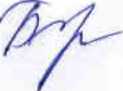 Государственное бюджетноеучреждение здравоохраненияКАМЧАТСКИЙ КРАЕВОЙ ЦЕНТРПО ПРОФИЛАКТИКЕ И БОРЬБЕ СО СПИД И ИНФЕКЦИОННЫМИ ЗАБОЛЕВАНИЯМИ(ГБУЗ ЦЕНТР  СПИД)ул. Ленинградская, 112, корпус 2г. Петропавловск-Камчатский, 683003телефон/факс 8(4152)41-25-97,e-mail: antiaids@med.kamchatka.ru